Gesvalt nombra a Isabel Fernández – Valencia directora de Real Estate Advisory Gesvalt refuerza con este nombramiento una de sus principales áreas de negocioIsabel cuenta con más de 20 años de experiencia en consultoría y valoración inmobiliaria Puedes encontrar esta noticia y otras en nuestra web y en @gesvaltMadrid, 4 de noviembre de 2019 – Gesvalt, la compañía de referencia en el sector de la consultoría, valoración y actuaciones técnicas, ha nombrado a Isabel Fernández–Valencia como directora de Real Estate Advisory de la compañía. El nombramiento de Isabel refuerza el área de Real Estate Advisory de la firma, cuya actividad se centra, desde hace más de 15 años, en ofrecer un amplio portfolio de servicios de consultoría inmobiliaria de carácter comercial, financiero y estratégico, así como asesoramiento integral y soluciones globales en este campo.  Esta área cuenta también con un equipo de profesionales con alta especialización en el sector de SOCIMIs, habiendo actuado ya como asesor independiente para el 30% de las ya cotizadas.Isabel ha desempeñado las funciones de Head of Valuation en Catella en los últimos cinco años. Durante este período de su carrera profesional, ha liderado las operaciones de consultoría y valoración para fondos nacionales e internacionales, family office, inversores institucionales, entidades financieras y SOCIMIs, prestando servicios de asesoramiento en transacciones, financiación y litigios. Por otro lado, durante este tiempo también ha actuado como asesora en procesos de adquisición de carteras de deuda de diversas entidades que operan en nuestro país. Isabel está especializada en la valoración de activos inmobiliarios y es miembro RICS y Valorador Registrado desde 2014. Inició su carrera profesional como Manager en American Appraisal, participando en proyectos de consultoría y asesoramiento en diferentes sectores como el industrial, terciario, residencial y hotelero, tanto a nivel nacional como internacional. Tras esta primera etapa profesional, y hasta su incorporación a Catella, trabajó para RBS Global Banking & Markets y Eurohypo, dirigiendo el equipo de Valoración Interna. Durante esta etapa Isabel participó como asesora en las principales operaciones corporativas en España y en Latinoamérica. Según afirmó Sandra Daza, Directora General de Gesvalt “estamos muy satisfechos de contar con Isabel en nuestro equipo. Sin duda, su dilatada experiencia en el sector nos ayudará a seguir posicionando a Gesvalt como actor fundamental en el ámbito del Real Estate y constituirá un refuerzo para el área de consultoría inmobiliaria de la compañía, con el objetivo de responder a las nuevas necesidades de los clientes y anticiparnos a los cambios que se están produciendo en el sector”.Por su parte, Isabel Fernández-Valencia, Directora de Real Estate Advisory de Gesvalt, afirma: “afronto esta nueva etapa con ilusión y con el reto de impulsar el área de Real Estate Advisory de la compañía. Gesvalt es una de las firmas de consultoría y valoración con mayor potencial de crecimiento y con un gran equipo de profesionales con amplia experiencia y especialización. Estoy convencida de que lograremos no sólo incrementar cuota de mercado en los próximos años, sino también consolidar nuestra presencia como uno de los nuevos players de referencia en el sector”. Acerca de GesvaltGesvalt es una compañía de referencia en el sector de la consultoría, valoración y actuaciones técnicas. Su experiencia de más de 20 años, un equipo de profesionales altamente cualificados y el firme compromiso por ofrecer un servicio de máxima calidad, son las claves para convertirse en socios estratégicos de las principales compañías privadas y entidades públicas. Cuenta con gran implantación de oficinas en España, Portugal y Colombia. La firma forma parte también de la red internacional VRG que le permite operar en los principales países del mundo. Puedes seguirnos en: 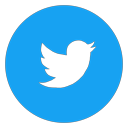 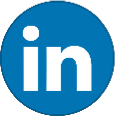 Para más información: Ana de la Fuente Paseo de la Castellana, 141 28046 – Madrid afuente@gesvalt.es 91 457 60 57 Eva Tuñas etunas@kreab.com917 027 170 Daniel Santiago dsantiago@kreab.com917 027 170